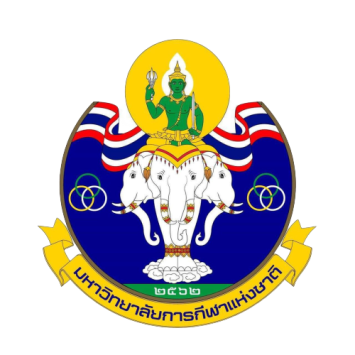 (Logo ร.ร.กีฬา)สรุปผลการดำเนินงานโครงการพลศึกษาพัฒนาและบริการเพื่อ เด็ก เยาวชน และประชาชน โรงเรียนกีฬาจังหวัด..................ประจำปีงบประมาณ 25671. คำนำ2. สารบัญ3. ผลที่เกิดขึ้นจากการดำเนินงานงาน โครงการพลศึกษาพัฒนาและบริการเพื่อ เด็ก เยาวชน และประชาชน ประจำปีงบประมาณ  พ.ศ. 2567  (บรรยาย โดยย่อ) .......................................................................................................................................................................................................................................................................4. วัตถุประสงค์	1. …………………………………………………………………………………………………………………………………2. …………………………………………………………………………………………………………………………………3. ………………………………………………………………………………………………………………………………….. 5. ความสอดคล้องกับแผนพัฒนามหาวิทยาลัยการกีฬาแห่งชาติ	ประเด็นการพัฒนาที่ 3   การบริการวิชาการแก่สังคม	เป้าประสงค์   เด็ก เยาวชน และประชาชนได้ออกกำลังกาย เล่นกีฬา และนันทนาการเพิ่มขึ้น   			        นำไปสู่การมีสุขภาวะที่ดี	กลยุทธ์	1) ส่งเสริมและสนับสนุนให้เด็ก เยาวชน และประชาชนได้ออกกำลังกาย เล่นกีฬา และนันทนาการ       	    ตามความเชี่ยวชาญของคณะภายใต้ศาสตร์กีฬา	2) ส่งเสริมและสนับสนุนการให้บริการอาคารสถานที่และวัสดุอุปกรณ์ทางการกีฬาเพื่อเพิ่มโอกาสและ    	    พื้นที่ในการออกกำลังกาย เล่นกีฬา และนันทนาการอย่างทั่วถึง	3) สร้างเครือข่ายความร่วมมือกับชุมชนเพื่อส่งเสริมให้เด็ก เยาวชน และประชาชนได้ออกกำลังกาย           	    เล่นกีฬา และนันทนาการ6. ระยะเวลาดำเนินงาน  :  1 ตุลาคม 2566 ถึง 30 กันยายน 25677. ตัวชี้วัดความสำเร็จ	7.1 ผลผลิต (Output)		7.1.1 ตัวชี้วัดเชิงปริมาณ: ผู้รับบริการทางวิชาการ ด้านอาคารสถานที่และวัสดุอุปกรณ์					          ทางการกีฬา  ไม่น้อยกว่า 3,078,000 คน/ปี		7.1.2 ตัวชี้วัดเชิงคุณภาพ: ความพึงพอใจของผู้รับบริการทางวิชาการ ด้านอาคารสถานที่      				      	 และวัสดุอุปกรณ์ทางการกีฬา ค่าเฉลี่ยไม่น้อยกว่า 3.51  	6.2 ผลลัพธ์ (Outcome)		เด็ก เยาวชน และประชาชนมีความรู้ความเข้าใจในการออกกำลังกายและการดูแลสุขภาพที่ถูกวิธี ตลอดจนสามารถนำวิธีการต่างๆ ที่ได้รับจากบริการไปใช้ในชีวิตประจำวันและใช้เวลาว่างให้เป็นประโยชน์ ต่อการดำรงชีวิต รวมถึงความรู้และทัศนคติที่ถูกต้องในการออกกำลังกายและการเล่นกีฬา นันทนาการ เพื่อส่งเสริมสุขภาพกาย สุขภาพจิต พร้อมทั้งมีพลานามัยที่สมบูรณ์และนำไปสู่การมีสุขภาวะที่ดี8. กลุ่มเป้าหมาย   : เด็ก เยาวชนและประชาชน หน่วยงานทั้ง 30 แห่ง จำนวนไม่น้อยกว่า 3,078,000 คน 9. รายชื่อเจ้าหน้าที่โครงการพลศึกษาพัฒนาและบริการเพื่อเยาวชนและประชาชน ประจำปีงบประมาณ 2566	9.1 ชื่อ-สกุล ..........................................................................ตำแหน่ง เจ้าหน้าที่วิทยาศาสตร์การกีฬา9.2 ชื่อ-สกุล ..........................................................................ตำแหน่ง เจ้าหน้าที่วิทยาศาสตร์การกีฬา - 2 -รายงานผลการดำเนินงานด้านการรับบริการศูนย์วิทยาศาสตร์การกีฬา10. สรุปจำนวนผู้รับบริการศูนย์วิทยาศาสตร์การกีฬา (คน) เดือน ตุลาคม 2565  –  กันยายน 2566     10.1 เดือนที่มีผู้รับบริการสูงสุดคือ เดือน ............................ เนื่องจาก ...................................10.1 เดือนที่มีจำนวนผู้รับบริการน้อยสุดคือ เดือน .....................เนื่องจาก ............................11. สรุปจำนวนผู้รับบริการอุปกรณ์วิทยาศาสตร์การกีฬา (ครั้ง) เดือน ตุลาคม 2565 – กันยายน 256611.1 เดือนที่มีผู้รับบริการสูงสุดคือ เดือน ............................ เนื่องจาก...................................11.2 เดือนที่มีจำนวนผู้รับบริการน้อยสุดคือ เดือน ................เนื่องจาก...........................12. ปัญหาและอุปสรรคในการให้บริการในศูนย์วิทยาศาสตร์การกีฬา13. แนวทางการปรับปรุงแก้ไขภาพการรับบริการภายในศูนย์วิทยาศาสตร์การกีฬา- 3 -ภาพการรับบริการอุปกรณ์กีฬารายงานผลการดำเนินงานด้านการรับบริการด้านอาคารสถานที่ 14. สรุปจำนวนผู้รับบริการอาคารสถานที่ (คน)  เดือน ตุลาคม 2565  –  กันยายน 2566     14.1 เดือนที่มีผู้รับบริการสูงสุดคือ เดือน ............................ เนื่องจาก ...............................14.2 เดือนที่มีจำนวนผู้รับบริการน้อยสุด คือ เดือน ........................เนื่องจาก ......................15. ปัญหาและอุปสรรคในการให้บริการอาคารสถานที่ 16. แนวทางการปรับปรุงแก้ไข- 4 -ภาพการรับบริการอาคารสถานที่ การประเมินความพึงพอใจการแปลความหมายในการแปลความหมายของความคิดเห็นที่มีต่อการเข้าร่วมโครงการด้านต่างๆ                          แปลผลค่าเฉลี่ย (Mean , ) โดยใช้เกณฑ์ ดังนี้- 5 -แบบสำรวจความพึงพอใจผู้รับบริการศูนย์วิทยาศาสตร์การกีฬา17. สรุปผลความพึงพอใจผู้รับบริการศูนย์วิทยาศาสตร์การกีฬา 18.ด้านกระบวนการ/ขั้นตอนการให้บริการ    ค่าเฉลี่ยความพึงพอใจในด้านกระบวนการ/ขั้นตอนการให้บริการ (มากที่สุด /มาก/ปานกลาง/น้อย/น้อยที่สุด)	18.1 ไตรมาสที่ 1 อยู่ในเกณฑ์..............                 18.2 ไตรมาสที่ 2 อยู่ในเกณฑ์..............              	18.3 ไตรมาสที่ 3 อยู่ในเกณฑ์..............              	18.4 ไตรมาสที่ 4 อยู่ในเกณฑ์..............             18.5 สรุปค่าเฉลี่ยความพึงพอใจในด้านกระบวนการ/ขั้นตอนการให้บริการ ไตรมาสที่ 1- 4                                              คะแนนเฉลี่ยสูงสุด..............       ไตรมาสที่..............   คะแนนเฉลี่ยน้อยที่สุด ..............  ไตรมาสที่..........   วิธีปรับปรุงแก้ไขดังนี้ ..............................................................19.การให้บริการเจ้าหน้าที่หรือบุคลากร    ค่าเฉลี่ยความพึงพอใจในการให้บริการเจ้าหน้าที่หรือบุคลากรที่ให้บริการ (มากที่สุด /มาก/ปานกลาง/น้อย/น้อยที่สุด)	19.1 ไตรมาสที่ 1 อยู่ในเกณฑ์..............                 19.2 ไตรมาสที่ 2 อยู่ในเกณฑ์..............              	19.3 ไตรมาสที่ 3 อยู่ในเกณฑ์..............              	19.4 ไตรมาสที่ 4 อยู่ในเกณฑ์..............             19.5 สรุปค่าเฉลี่ยความพึงพอใจในการให้บริการเจ้าหน้าที่หรือบุคลากรที่ให้บริการ ไตรมาสที่ 1-4คะแนนเฉลี่ยสูงสุด..............        ไตรมาสที่..............   คะแนนเฉลี่ยน้อยที่สุด ..............  ไตรมาสที่..........   วิธีปรับปรุงแก้ไขดังนี้ ..............................................................- 6 -20. ด้านสิ่งอำนวยความสะดวก    ค่าเฉลี่ยความพึงพอใจในด้านสิ่งอำนวยความสะดวก (มากที่สุด /มาก/ปานกลาง/น้อย/น้อยที่สุด)20.1 ไตรมาสที่ 1 อยู่ในเกณฑ์..............                 20.2 ไตรมาสที่ 2 อยู่ในเกณฑ์..............              	20.3 ไตรมาสที่ 3 อยู่ในเกณฑ์..............              	20.4 ไตรมาสที่ 4 อยู่ในเกณฑ์..............             20.5. สรุปค่าเฉลี่ยความพึงพอใจในด้านสิ่งอำนวยความสะดวก ไตรมาสที่ 1-4คะแนนเฉลี่ยสูงสุด..............       ไตรมาสที่..............   คะแนนเฉลี่ยน้อยที่สุด ..............  ไตรมาสที่..........   วิธีปรับปรุงแก้ไขดังนี้ ..............................................................21. ผลการให้บริการ    ค่าเฉลี่ยความพึงพอใจต่อผลการให้บริการ (มากที่สุด /มาก/ปานกลาง/น้อย/น้อยที่สุด)21.1 ไตรมาสที่ 1 อยู่ในเกณฑ์..............                 21.2 ไตรมาสที่ 2 อยู่ในเกณฑ์..............              	21.3 ไตรมาสที่ 3 อยู่ในเกณฑ์..............              	21.4 ไตรมาสที่ 4 อยู่ในเกณฑ์..............             21.5 สรุปค่าเฉลี่ยความพึงพอใจต่อผลการให้บริการ ไตรมาสที่ 1-4คะแนนเฉลี่ยสูงสุด..............        ไตรมาสที่..............   คะแนนเฉลี่ยน้อยที่สุด ..............  ไตรมาสที่..........   วิธีปรับปรุงแก้ไขดังนี้ ..............................................................22. สรุปจุดเด่น จุดที่ควรปรับปรุง และข้อเสนอแนะ    จากผลความพึงพอใจการให้บริการศูนย์วิทยาศาสตร์การกีฬา                                               - 7 -แบบสำรวจความพึงพอใจผู้รับบริการอาคารสถานที่ และวัสดุอุปกรณ์ทางการกีฬา23. สรุปผลความพึงพอใจผู้รับบริการอาคารสถานที่และวัสดุอุปกรณ์ทางการกีฬา24. ด้านกระบวนการ/ขั้นตอนการให้บริการ     ค่าเฉลี่ยความพึงพอใจในด้านกระบวนการ/ขั้นตอนการให้บริการ (มากที่สุด /มาก/ปานกลาง/น้อย/น้อยที่สุด)	24.1 ไตรมาสที่ 1 อยู่ในเกณฑ์..............                 24.2 ไตรมาสที่ 2 อยู่ในเกณฑ์..............              	24.3 ไตรมาสที่ 3 อยู่ในเกณฑ์..............              	24.4 ไตรมาสที่ 4 อยู่ในเกณฑ์..............             24.5 สรุปค่าเฉลี่ยความพึงพอใจในด้านกระบวนการ/ขั้นตอนการให้บริการ ไตรมาสที่ 1- 4                                              คะแนนเฉลี่ยสูงสุด..............ไตรมาสที่..............   คะแนนเฉลี่ยน้อยที่สุด ..............ไตรมาสที่..........   วิธีปรับปรุงแก้ไขดังนี้ ..............................................................25. การให้บริการเจ้าหน้าที่หรือบุคลากร    ค่าเฉลี่ยความพึงพอใจในการให้บริการเจ้าหน้าที่หรือบุคลากรที่ให้บริการ (มากที่สุด /มาก/ปานกลาง/น้อย/น้อยที่สุด)	25.1 ไตรมาสที่ 1 อยู่ในเกณฑ์..............                25.2 ไตรมาสที่ 2 อยู่ในเกณฑ์..............           	25.3 ไตรมาสที่ 3 อยู่ในเกณฑ์..............              	25.4 ไตรมาสที่ 4 อยู่ในเกณฑ์..............             25.5 สรุปค่าเฉลี่ยความพึงพอใจในการให้บริการเจ้าหน้าที่หรือบุคลากรที่ให้บริการ ไตรมาสที่ 1-4คะแนนเฉลี่ยสูงสุด..............ไตรมาสที่..............   คะแนนเฉลี่ยน้อยที่สุด ..............ไตรมาสที่..........   วิธีปรับปรุงแก้ไขดังนี้ ..............................................................- 8 -26. ด้านสิ่งอำนวยความสะดวก    ค่าเฉลี่ยความพึงพอใจในด้านสิ่งอำนวยความสะดวก (มากที่สุด /มาก/ปานกลาง/น้อย/น้อยที่สุด)26.1 ไตรมาสที่ 1 อยู่ในเกณฑ์..............                 26.2 ไตรมาสที่ 2 อยู่ในเกณฑ์..............              	26.3 ไตรมาสที่ 3 อยู่ในเกณฑ์..............              	26.4 ไตรมาสที่ 4 อยู่ในเกณฑ์..............             26.5 สรุปค่าเฉลี่ยความพึงพอใจในด้านสิ่งอำนวยความสะดวก ไตรมาสที่ 1-4คะแนนเฉลี่ยสูงสุด..............     ไตรมาสที่..............   คะแนนเฉลี่ยน้อยที่สุด ..............ไตรมาสที่..........   วิธีปรับปรุงแก้ไขดังนี้ ..............................................................27. ผลการให้บริการ    ค่าเฉลี่ยความพึงพอใจต่อผลการให้บริการ (มากที่สุด /มาก/ปานกลาง/น้อย/น้อยที่สุด)27.1 ไตรมาสที่ 1 อยู่ในเกณฑ์..............                 27.2 ไตรมาสที่ 2 อยู่ในเกณฑ์..............              	27.3 ไตรมาสที่ 3 อยู่ในเกณฑ์..............              	27.4 ไตรมาสที่ 4 อยู่ในเกณฑ์..............             27.5 สรุปค่าเฉลี่ยความพึงพอใจต่อผลการให้บริการ ไตรมาสที่ 1-4คะแนนเฉลี่ยสูงสุด..............     ไตรมาสที่..............   คะแนนเฉลี่ยน้อยที่สุด ..............ไตรมาสที่..........   วิธีปรับปรุงแก้ไขดังนี้ .............................................................28. สรุปจุดเด่น จุดที่ควรปรับปรุง และข้อเสนอแนะ     จากผลความพึงพอใจการให้บริการอาคารสถานที่และวัสดุอุปกรณ์ทางการกีฬา รูปภาพ32. ภาพการรับบริการศูนย์วิทยาศาสตร์การกีฬา จำนวน 6 ภาพสี (จัดวางหน้าละ 2 ภาพ) พร้อมบรรยายใต้ภาพ33. ภาพการรับบริการอาคารสถานที่ จำนวน 6 ภาพสี (จัดวางหน้าละ 2 ภาพ) พร้อมบรรยายใต้ภาพ- 9 -รายชื่อคณะผู้จัดทำสรุปผลการดำเนินงานโครงการค่าใช้จ่ายในการบริการทางวิชาการ อาคารสถานที่และวัสดุอุปกรณ์ เพื่อสุขภาวะที่ดีของเด็ก เยาวชน และประชาชน ประจำปีงบประมาณ พ.ศ. 25661. ………………………………………………………………………………….….. ตำแหน่ง .................................................... 2. ………………………………………………………………………………….….. ตำแหน่ง ....................................................3. ………………………………………………………………………………….….. ตำแหน่ง ....................................................4. ………………………………………………………………………………….….. ตำแหน่ง ....................................................5. ………………………………………………………………………………….….. ตำแหน่ง ....................................................ต.ค.พ.ย.ธ.ค.ม.ค.ก.พ.มี.ค.เม.ย.พ.ค.มิ.ย.ก.ค.ส.ค.ก.ย.รวมทั้งสิ้น (คน)รวมทั้งสิ้น (คน)รวมทั้งสิ้น (คน)รวมทั้งสิ้น (คน)รวมทั้งสิ้น (คน)รวมทั้งสิ้น (คน)รวมทั้งสิ้น (คน)รวมทั้งสิ้น (คน)รวมทั้งสิ้น (คน)รวมทั้งสิ้น (คน)ต.ค.พ.ย.ธ.ค.ม.ค.ก.พ.มี.ค.เม.ย.พ.ค.มิ.ย.ก.ค.ส.ค.ก.ย.รวมทั้งสิ้น (ครั้ง)รวมทั้งสิ้น (ครั้ง)รวมทั้งสิ้น (ครั้ง)รวมทั้งสิ้น (ครั้ง)รวมทั้งสิ้น (ครั้ง)รวมทั้งสิ้น (ครั้ง)รวมทั้งสิ้น (ครั้ง)รวมทั้งสิ้น (ครั้ง)รวมทั้งสิ้น (ครั้ง)รวมทั้งสิ้น (ครั้ง)ต.ค.พ.ย.ธ.ค.ม.ค.ก.พ.มี.ค.เม.ย.พ.ค.มิ.ย.ก.ค.ส.ค.ก.ย.รวมทั้งสิ้นรวมทั้งสิ้นรวมทั้งสิ้นรวมทั้งสิ้นรวมทั้งสิ้นรวมทั้งสิ้นรวมทั้งสิ้นรวมทั้งสิ้นรวมทั้งสิ้นรวมทั้งสิ้นค่าเฉลี่ย (Mean , )ความหมาย4.51 - 5.00มากที่สุด3.51 - 4.50มาก2.51 - 3.50ปานกลาง1.51 - 2.50น้อย1.00 - 1.50น้อยที่สุดลำดับที่สรุปผลเฉลี่ยรวมความพึงพอใจด้านไตรมาสที่ 1ค่าเฉลี่ย(Mean , )ไตรมาสที่ 2ค่าเฉลี่ย(Mean , )ไตรมาสที่ 3ค่าเฉลี่ย(Mean , )ไตรมาสที่ 4ค่าเฉลี่ย(Mean , )1ด้านกระบวนการ/ขั้นตอนการให้บริการ2ด้านเจ้าหน้าที่หรือบุคลากรที่ให้บริการ3ด้านสิ่งอำนวยความสะดวก4ด้านผลการให้บริการผลเฉลี่ยรวมทุกด้านผลเฉลี่ยรวมทุกด้านจุดเด่นจุดที่ควรปรับปรุงข้อเสนอแนะลำดับที่ผลเฉลี่ยรวมความพึงพอใจด้านไตรมาสที่ 1ค่าเฉลี่ย(Mean , )ไตรมาสที่ 2ค่าเฉลี่ย(Mean , )ไตรมาสที่ 3ค่าเฉลี่ย(Mean , )ไตรมาสที่ 4ค่าเฉลี่ย(Mean , )1ด้านกระบวนการ/ขั้นตอนการให้บริการ2ด้านเจ้าหน้าที่หรือบุคลากรที่ให้บริการ3ด้านสิ่งอำนวยความสะดวก4ด้านผลการให้บริการผลเฉลี่ยรวมทุกด้านผลเฉลี่ยรวมทุกด้านจุดเด่นจุดที่ควรปรับปรุงข้อเสนอแนะ